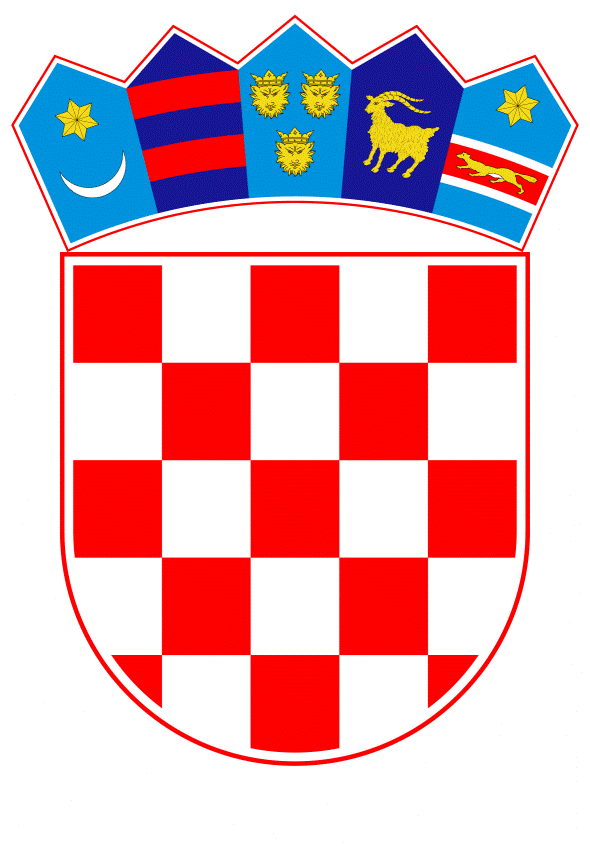 VLADA REPUBLIKE HRVATSKEZagreb, 4. ožujka 2021.______________________________________________________________________________________________________________________________________________________________________________________________________________________________											PRIJEDLOGKLASA:									 	URBROJ:	Zagreb,										PREDSJEDNIKU HRVATSKOGA SABORAPREDMET:	Zastupničko pitanje Zvonimira Troskota, u vezi s članovima Međuresornog povjerenstva za nabavu višenamjenskoga borbenog aviona - odgovor Vlade		Zastupnik u Hrvatskome saboru, Zvonimir Troskot, postavio je, sukladno s člankom 140. Poslovnika Hrvatskoga sabora („Narodne novine“, br. 81/13., 113/16., 69/17., 29/18., 53/20., 119/20. - Odluka Ustavnog suda Republike Hrvatske i 123/20.), zastupničko pitanje u vezi s članovima Međuresornog povjerenstva za nabavu višenamjenskoga borbenog aviona.		Na navedeno zastupničko pitanje Vlada Republike Hrvatske daje sljedeći odgovor:	Međuresorno povjerenstvo za nabavu višenamjenskoga borbenog aviona, u sadašnjem sastavu, imenovano je Odlukom o izmjeni Odluke o osnivanju Međuresornog povjerenstva za nabavu višenamjenskoga borbenog aviona 3. rujna 2020. i broji 15 članova. Zadaća mu je pripremiti i provesti postupak nabave te da predlaže Vladi Republike Hrvatske i drugim nadležnim tijelima donošenje odgovarajućih odluka.		Mr. sc. Zvonimir Frka-Petešić, predstojnik Ureda predsjednika Vlade Republike Hrvatske i mr. sc. Daniel Markić, ravnatelj Sigurnosno-obavještajne agencije imenovani su u Međuresorno povjerenstvo za nabavu višenamjenskoga borbenog aviona, slijedom dužnosti koje obnašaju i na kojima zastupaju hrvatske nacionalne interese.	Na temelju provedenog postupka od strane Međuresornog povjerenstva  i mišljenja nadležnog odbora Hrvatskoga sabora sukladno članku 6. stavku 2. Zakona o obrani („Narodne novine“, br. 73/13., 75/15., 27/16., 110/17. - Odluka Ustavnog suda Republike Hrvatske, 30/18. i 70/19.) konačnu odluku o nabavi donijet će Vlada Republike Hrvatske.PREDSJEDNIKmr. sc. Andrej PlenkovićPredlagatelj:Vlada Republike Hrvatske Predmet:Verifikacija odgovora na zastupničko pitanje Zvonimira Troskota, u vezi s članovima Međuresornog povjerenstva za nabavu višenamjenskoga borbenog aviona